Пресс-релизБольше 620 тыс. россиян получили проактивные уведомления о будущей пенсии с начала годаС начала года Социальный фонд направил 624 тысячам россиян проактивные уведомления о размере будущей страховой пенсии по старости. Такие сведения поступили в личный кабинет на портале госуслуг мужчинам, достигшим 45 лет, и женщинам, которым исполнилось 40 лет.В уведомлении Социального фонда содержится информация о страховом стаже, количестве заработанных на данный момент индивидуальных пенсионных коэффициентов и предполагаемом размере пенсии, рассчитанной по этим показателям. В сведениях также указан размер пенсионных накоплений, если они формировались и формируются.Проактивное информирование даёт гражданам возможность проверить переданные работодателями сведения и заранее оценить свои пенсионные права. За все время с момента начала рассылки такие уведомления получили порядка 32 млн россиян.Гражданам, у которых нет учетной записи на портале госуслуг, информация о формировании пенсии доступна в клиентских службах Социального фонда.Напомним, информация о размере будущей пенсии направляется в проактивном режиме раз в три года женщинам, начиная с 40 лет, и мужчинам, начиная с 45 лет.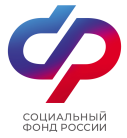        Отделение Социального фонда России по Орловской области       302026, г. Орел, ул. Комсомольская, 108, телефон: (486-2) 72-92-41, факс 72-92-07